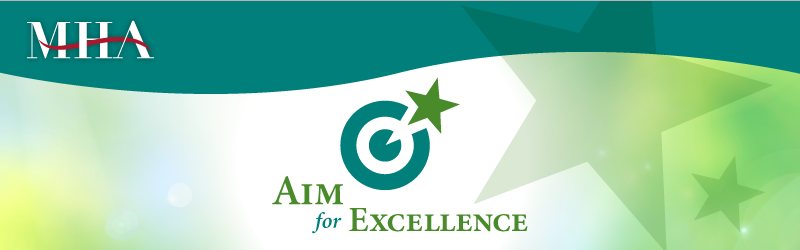 Application answers should not refer to name, organization and/or location or the application 
will be deemed ineligible.(The Executive Summary must not exceed two pages. The Executive Summary does not count in the application narrative total number of pages.)APPLICATION
(The application narrative must not exceed nine pages.)Application answers should not refer to name, organization and/or location or the application will be        deemed ineligible.  If “Other,” please specify: Application answers should not refer to name, organization and/or location or the application will be deemed ineligible.GLOSSARY OF TERMS(This page does not count in the application narrative total number of pages.)APPENDIX
(Up to five pages)(This section does not count in the application narrative total number of pages. Any graphics, photographs etc., may be used in the final report to highlight best practices.)EXECUTIVE SUMMARY - 5 points maxThe executive summary must provide project description, goal, improvement strategy, results and lessons learned.NOTE: Content from the Executive Summary will appear in the Compendium if your application is deemed eligible by receiving at least 75 points.     Please write concise, print-ready copy in this section.NAM Six Aims Alignment:  Type here.COVID-19 Internal Planning and Response Structure:  Type here.COVID-19 Challenge Statement:  Type here.COVID-19 Planned Solution:  Type here.Strategy to Respond: Type here.Communication Strategy: Type here.Engagement of Leaders and External Stakeholders: Type here.Results: Type here. Sustainability of Resources and Results: Type here.Lessons Learned: Type here.		APPLICATION INFORMATION		APPLICATION INFORMATION		APPLICATION INFORMATIONApplication Category:Project Scope:COVID-19 Focus:NAM Six Aims Alignment - 5 points maxPlease check all that apply and describe the alignment in the open text field provided.Safe - Care should be as safe for patients in health care facilities as in their homes.Timely - Patients should experience no wait or delay in receiving care and services.Effective - The science and evidence behind health care should be applied and serve as the standard in the delivery of care.Equitable - Unequal treatment should be a fact of the past; disparities in care should be eradicated.Efficient - Care and service should be cost effective, and waste should be removed from the system.Patient-Centered - The system of care should revolve around the patient, respect patient preferences and put the patient in control.Type here.Type here.COVID-19 Internal Planning and Response Structure – 10 points maxPlease describe the following in the open text field provided.a description of the internal structure, systems and processes used to plan and respond to all aspects of the COVID-19 pandemicoperational communication systems to ensure organization-wide situational awareness for planning and responseType here.COVID-19 Challenge Statement - 5 points maxPlease describe the following in the open text field provided.the relevant COVID-19 response challenge identified why this health care problem was selected over other identified challenges related to COVID-19 responsehow this challenge affected the hospital mission to deliver care to all patients and familieshow this challenge affected the community management of the pandemicType here.COVID-19 Planned Solution - 5 points maxPlease describe the following in the open text field provided.the specific objective developed to address the COVID-19 challenge identified in this applicationthe targets developed to track implementation and outcomesthe sources of data and information used to develop the solutionType here.Strategy to Respond - 15 points maxPlease describe the following in the open text field provided.a detailed description of the strategy, approach and implementation of this solutionguidance and resources used to support the strategy and planthe timeline of implementation the method to evaluate implementation and outcomesif applicable, the location(s) for this solution (one unit, all units, community-based, etc.) and why this location was selectedType here.Communication Strategy - 10 points maxPlease describe the following in the open text field provided.the communication strategies used to disseminate knowledge among internal staff the communication strategies used to share information with regional partners and community leadersthe communication strategies used to share information broadly with the communityType here.Engagement of Leaders and External Stakeholders - 10 points maxPlease describe the following in the open text field provided.specific actions that demonstrate ongoing leadership engagement throughout the responsespecific actions that demonstrate external stakeholder engagement throughout the responsecommunication strategies that demonstrate ongoing executive supportType here.Results - 15 points maxPlease describe the following in the open text field provided. Please note: one, five-page supplemental document in Word, Excel or PDF format may be submitted with the application to support this section; any supporting material including photographs are encouraged.describe in detail the specific results achievedinclude outcomes for the population benefiting from the solution (patients, family, health care workers)include the time period for which results are notedcompare your results with national, state or other emerging practices throughout the pandemic responseType here.Sustainability of Resources and Results - 5 points maxPlease describe the following in the open text field provided.whether this solution will be sustained or adapted as an ongoing strategic or operational objective for the organizationstrategy to sustain and improve on, or further expand, the results of this projectresource allocation to support sustainabilityhow did this solution affect future efforts in patient care, community partnerships or health care resiliency (based on solution)Type here.Lessons Learned - 15 points maxPlease describe the following in the open text field provided.an overall assessment of key lessons learned throughout the COVID-19 pandemic responsethe most significant positive lessons learned as a result of this solution the most significant challenges identified as a result of this solution — how did you address or mitigate this challengehow did this solution alter relationships within the community, with health care partners, staff or other groups (based on solution)Type here.Type here.Type here.